Name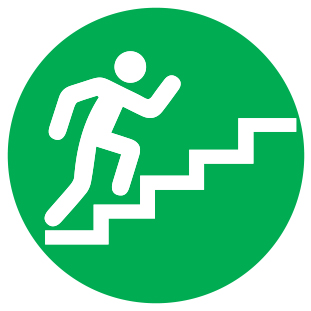 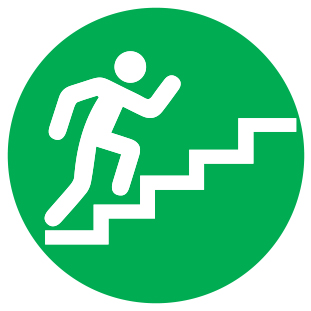 Challenge 1Challenge 2Challenge 3Challenge 4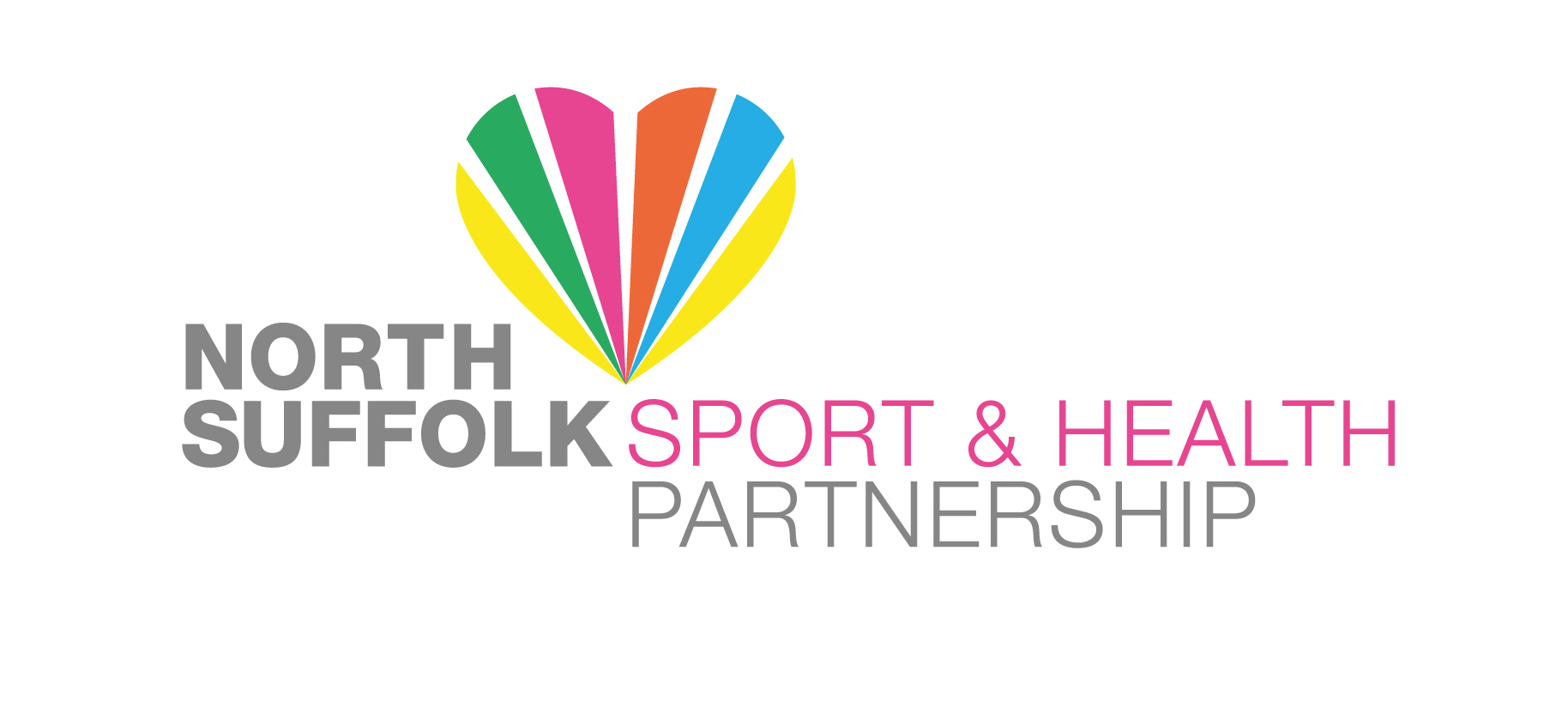 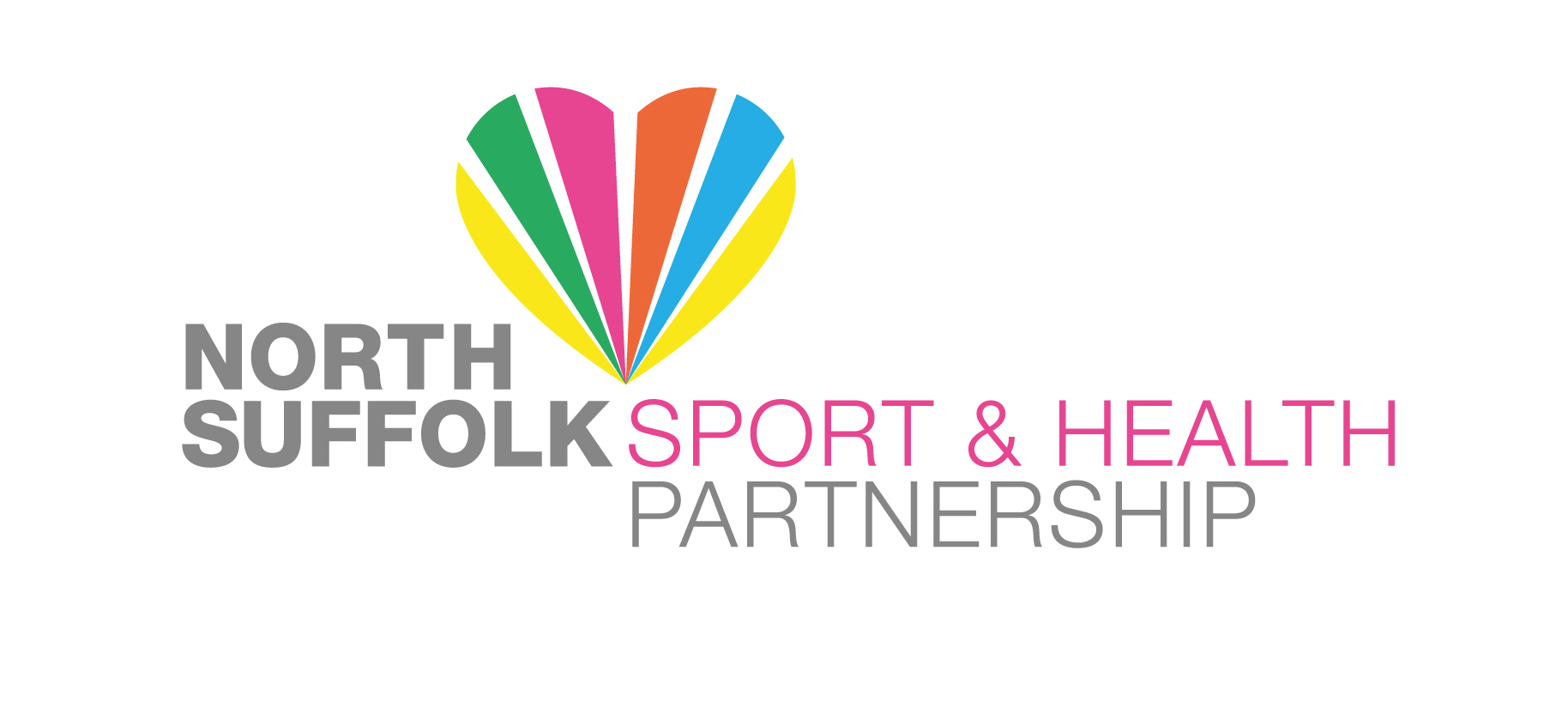 TotalNameControl PassingDribbleKeep UpsDribble and shoot